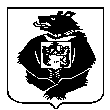 СОВЕТ ДЕПУТАТОВГОРОДСКОГО ПОСЕЛЕНИЯ «РАБОЧИЙ ПОСЕЛОК ЧЕГДОМЫН»Верхнебуреинского муниципального районаХабаровского краяРЕШЕНИЕ29.10.2014 года № 110О согласовании предельных (максимальных) индексов изменения размера вносимой гражданами платы за коммунальные услуги на территории городского  поселения «Рабочий поселок Чегдомын» Верхнебуреинского муниципального района Хабаровского края На основании Постановление Правительства Российской Федерации от 30 апреля 2014 г. № 400 «О формировании индексов изменения размера платы граждан  за коммунальные услуги в Российской Федерации», руководствуясь Уставом городского поселения "Рабочий поселок Чегдомын" Верхнебуреинского муниципального района Хабаровского края, Совет депутатовРЕШИЛ:1. Согласовать предельный (максимальный) индекс изменения размера вносимой гражданами платы за коммунальные услуги на территории городского  поселения «Рабочий поселок Чегдомын» Верхнебуреинского муниципального района Хабаровского края  на 2015 год, с 01 июля 2015 года  согласно приложению.2. Опубликовать настоящее решение в газете « Рабочее слово» и в Вестнике нормативных правовых актов органов местного самоуправления городского поселения «Рабочий поселок и разместить на официальном сайте городского поселения "Рабочий поселок Чегдомын»" в сети Интернет.3. Контроль за выполнением настоящего решения возложить на постоянную комиссию по планово-бюджетным вопросам и вопросам социального характера Совета депутатов городского поселения «Рабочий поселок Чегдомын» (О.Ю.Харламов).4. Настоящее решение вступает в силу после его официального опубликования.Председатель Совета депутатов					В.В. Ефремов	Глава  администрации	Городского поселенияРабочий поселок Чегдомын»			               	          С. Н. Касимов								 Согласовано								  решением  Совета депутатовгородского поселения«Рабочий поселок Чегдомын»   от 29. 10. 2014 г. № 110 ПРЕДЕЛЬНЫЙ (МАКСИМАЛЬНЫЙ) ИНДЕКСизменения размера вносимой гражданами платы за коммунальные услуги по городскому поселению «Рабочий поселок «Чегдомын» Верхнебуреинского муниципального района Хабаровского края на 2015 года__________________________________________________________________№Наименование муниципального образованияГодПредельный (максимальный)  индекс1.Городское поселение «Рабочий поселок «Чегдомын» С 01 июля 2015г.12,0 %